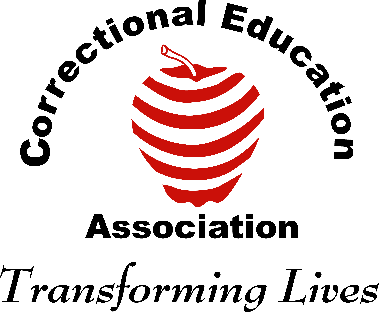 Hello from the CEA-Ohio Conference planning committee.  Prior to the cancellation of the 2020 conference our silent auction chairman, Michael Peck, had already begun soliciting for silent auction items.  Michael has collected 22 gift certificates throughout the state of Ohio. Therefore, we have decided to have our first 
CEA-OHIO ONLINE SILENT AUCTION!Listed below you will find the instructions and rules for the auction.  Items for bid will be listed on our new CEA-Ohio Website:  www.cea-ohio.org. CEA-O Silent Auction Times and Dates:Auction will begin at 8:00 a.m. October 7th and continue until 7:00 p.m. on Oct. 14th. Bidding will only take place each of those days.Leading bids will be posted on the website before bidding begins each morning.How to Bid for an Item:Send your bid by email to ceaosilentauction@gmail.com.  Please provide a separate email for each item.  Do not place multiple items on one email.  The email must contain the following information to be a valid bid and accepted (missing information will disqualify your bid):Your name and address for shipping Email and phone number (preferable home email, and phone number so are assured to reach you)Number of the item along with name of the item (this assures you are bidding on the item you want)One bid per email.  If you want to bid on multiple items, you must send a separate email for each one.MAXIMUM BID amount that you are willing to spend.A BID POSTED AT 7:59 A.M. OR 7:01 P.M. WILL NOT BE ACCEPTEDHow the winner of an item will be determined:Leading names for items will be posted before auction begins each day.  Those items with no bids will be highlighted to promote a starting bid.You will not necessarily have to pay your max amount!  We hope that this encourages you to bid on multiple items.Organizer will review all the max amount bids for an item and will determine the winner of the item based upon the lowest amount needed to win the item, based upon at least a $1.00 increase.EXAMPLE:Person A bids a max amount of $25 on item 1.Person B bids a max amount of $20 on item 1.Person A is posted as the leader of the item unless a new bidder places a higher max amount.If no other bid is placed, Person A will win the item at the amount of $21 ( a one dollar increase of Person B’s max bid amount of $20).Organizer will attempt to contact Person A via their provided contact information.  If the winner does not respond within 24 hours of initial contact, the offer will go to the next person at their max bid of $20. NO NOTICES WILL BE SENT INDIVIDUALLY AS TO WHETHER OR NOT YOU HAVE BEEN OUT BID OR IF YOU ARE THE CURRENT HIGHEST BID.  YOU WILL HAVE TO CHECK THE DAILY POSTINGS ON THE WEBSITE.TIE BIDS:Tie bids will be given to the first bid placed, based upon time and date stamp on their emails.PAYMENTS:The winner will be notified by Michael Peck and directed as to how to proceed with payment. Payment will need to be received within 24 hours or item will be offered to next highest bidder.  Payments can only be made through Venmo, debit or credit cards.  Items will not be shipped until payment is confirmed.FINAL NOTES:Please note that due to the COVID-19 restrictions that may or may not be lifted prior to the date of expiration we cannot guarantee that facilities will be open.  Should this occur, we encourage you to call the facility and explain the situation and ask if they would consider extending the expiration date.  Any questions about any of the items for bid can be addressed to: Michael.peck@odrc.state.oh.us.  Please note that no bids will be taken from this email - it is only to address questions that pertain to the rules and procedures or information concerning items.Listed below are the items that are up for bid!  Please continue to support our Teacher of the Year, as all proceeds go towards their expenses to compete for Teacher of the Year at the Region 3 conference.  Good luck to all of you!  Thank you for your continued support of CEA-OHIO!!ITEM 1 2 admission tickets to COSI at 333 W Broad St, Columbus, OH 43215 valued at $50. ITEM EXPIRES 6/15/2021 more information can be found about this facility at www.cosi.org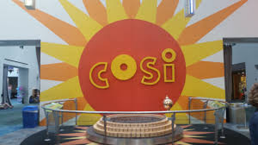 ITEM 2  2 admission tickets to the Ohio State. Reformatory tours at 100 Reformatory Rd, Mansfield, OH 44905 (does not include Halloween tours) valued at $28 ITEM EXPIRES END OF 2021 SEASON. More information can be found at www.mrps.org 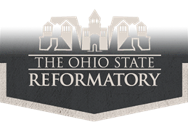 ITEM 3 4 super buffet gift certificates to Hollywood Casino’s Epic Buffet. ITEM EXPIRES  10/1/2020 Hollywood casino is located at 200 Georgesville Rd, Columbus, OH 43228. More information can be found at www.hollywoodcolumbus.com 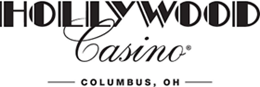 Item 4  One certificate good for up 8 admissions to an evening show valued at $240. Shadowbox live is located at 503 S Front St #260, Columbus, OH 43215 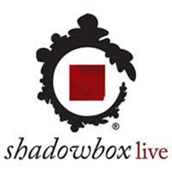 Not valid for Saturday 7:30 show Not valid for Holiday Hoopla Not valid for special events Expires April 21, 2021 more information can be found at www.shadowboxlive.org Item 5  One certificate good for up 8 admissions to a lunch show valued at $80. Shadowbox live is located at 503 S Front St #260, Columbus, OH 43215 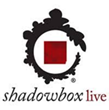 Not valid for Saturday 7:30 show Not valid for Holiday Hoopla Not valid for special events Expires April 21, 2021 more information can be found at www.shadowboxlive.org Item 6 4 “Do it all” passes valued at $100 for the Ghostly Manor located at 3319 Milan Rd, Sandusky, OH 44870. EXPIRE OCT 16, 2021. More information can be found at www.ghostlymanor.com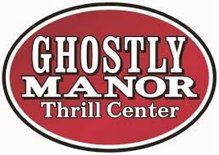 Item 7 A family pas valued at $191.60 to the Africa Safari located at 267 S Lightner Rd, Port Clinton, OH 43452. Expires end of the 2021 season. More information can be found at /www.africansafariwildlifepark.com 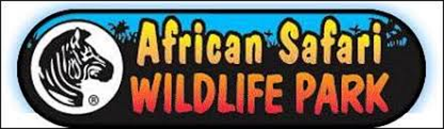 Item 8 4 passes to the Franklin Park conservatory a $72.00 value located at 1777 E Broad St, Columbus, OH 43203. EXPIRES 10/16/21 more information can be found at www.fpconservatory.org /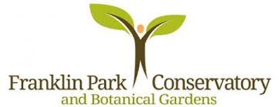 Item 9  Family fun pass valued at $30 to Young’s Dairy located at 6880 Springfield Xenia Rd, Yellow Springs, OH 45387l. Golf passes expire 10/30/2020 food certificates expire 12/21/2020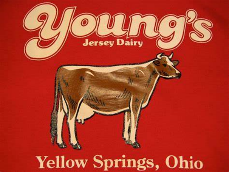 More information can be found at youngsdairy.com/Item 10.  A  two night stay at Arrowhead Lakes and resort located at 14296 Cemetery Rd, Wapakoneta, OH 45895 a $200 dollar value. EXPIRES 10/14/2021 More information can be found at www.ventureoutresorts.com/arrowhead-lakesItem 11  One certificate for a PARENT’s night out at Magic Mountain located at 8350 Lyra Dr, Columbus, OH 43240 Certificate includes Golf, drinks, and popcorn retail value of $25 Expires April 16/2021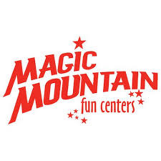 Item 12 One certificate for a family package to Magic Mountain located at 8350 Lyra Dr, Columbus, OH 43240 which Includes 1 Laser tag game, 1 Bumper Boat ride, 1 Go Kart, and 18 holes of golf retail value of $40 Expires April 16/2021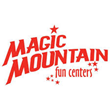 Item 13  GIFT CERTIFICATE $25.00 To enroll in a class provided by Glass Rooster Cannery. Glass Cannery is located at 1673 South State Route 605 Sunbury, Ohio 43074. canning, soap making, and a variety of cooking classes Expires 12/31/2021. More information can be found at www.glassroostercannery.com 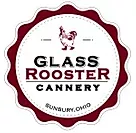 Item 14  Guided tour for 4 to the only First Ladies museum in the United States. Located at 205 Market Ave S, Canton, OH 44702. Expires 10/14/21 More information can be found at www.firstladies.org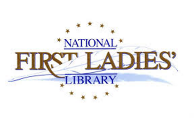 Item 15  4 admission tickets the National Museum of the Great Lakes located at 701 Front Street Toledo Ohio 43605 valued at $68. EXPIRES 10/16/2021. More information can be found at www.mmgl.org 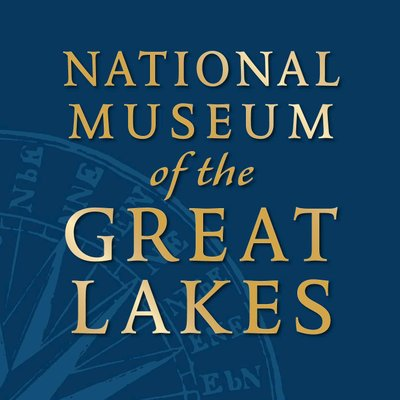 Item 16 Family pass to the Ohio River Museum located at 601 Front St, Marietta, OH 45750 EXPIRES 12/21/2021 more information can be found at www.ohiorivervalleyrivermuseum.org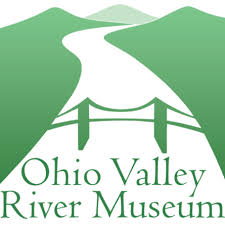 Item 17 Two $20 gift certificates to the Schmidts resturant located at 240 E Kossuth St, Columbus, OH 43206. Winner will receive both a $40 value. EXPIRES 4/30/2021 More information can be found at https://www.schmidthaus.com/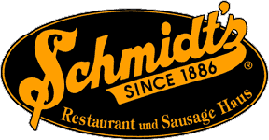 Item 18  Four passes to National Veterans memorial museum Expires 12/31/2020 Valued at 17 dollars each. Located at 300 West Broad Street, Columbus, Ohio 43215. More information can be found at https://nationalvmm.org/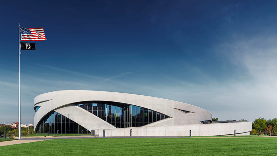 Item 19  2 passes to “Narrated Sightseeing Tours” provided by Goodtime III located at 825 E. 9th St. Cleveland, Ohio 44114. Saturday Cruise Times: 12Noon & 3PM Sunday Cruise Times: 12Noon & 3PM Memorial Day Cruise Times: 12Noon & 3PM More information can be found at https://goodtimeiii.com/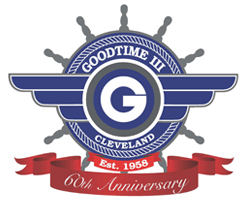 Item 20 Admission for 2 to the Anne Oakley (GARST MUSEUM) located at 205 North Broadway Greenville, Ohio 45331 valued at $20. EXPIRES 7/01/21 More information can be found at https://www.garstmuseum.org/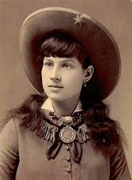 Item 21Admission for 2 to Creation Museum a $80.00 value located at 2800 Bullitsburg Church Rd. Petersburg, KY 41080 expires 9/2/2021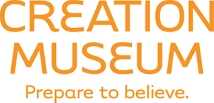 Item 22 A night’s lodging for two in one of the guest rooms in the lodge at Salt Fork Lodge and Conference Center. Certificate may be used on a Space-available basis between Sept. 2020 and Dec. 30, 2021.Excludes theme weekends, holidays and summer weekends (some Blackout dates may apply.Located On US Route 22 east, Cambridge, Ohio 43725 Estimated value of $200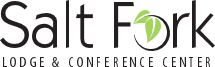 